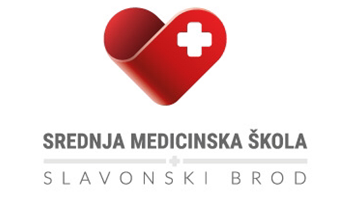 RASPORED  VJEŽBI U KABINETIMA I ZDRAVSTVENIM USTANOVAMA ZA                                                        2.B RAZRED FIZIOTERAPEUTSKI TEHNIČAR/TEHNIČARKAŠkolska godina 2020./2021.NASTAVNI TJEDANPREDMETGRUPARADILIŠTERADNO VRIJEME18.1.2.-5.2.Masaža3.Pon. od 1. do 6. sata18.1.2.-5.2.Fizikalna terapija1.Pon. od 1. do 3. sata18.1.2.-5.2.Osnove kineziologije2.Pon. od 4. do 6. sata